079 ナガミヒナゲシ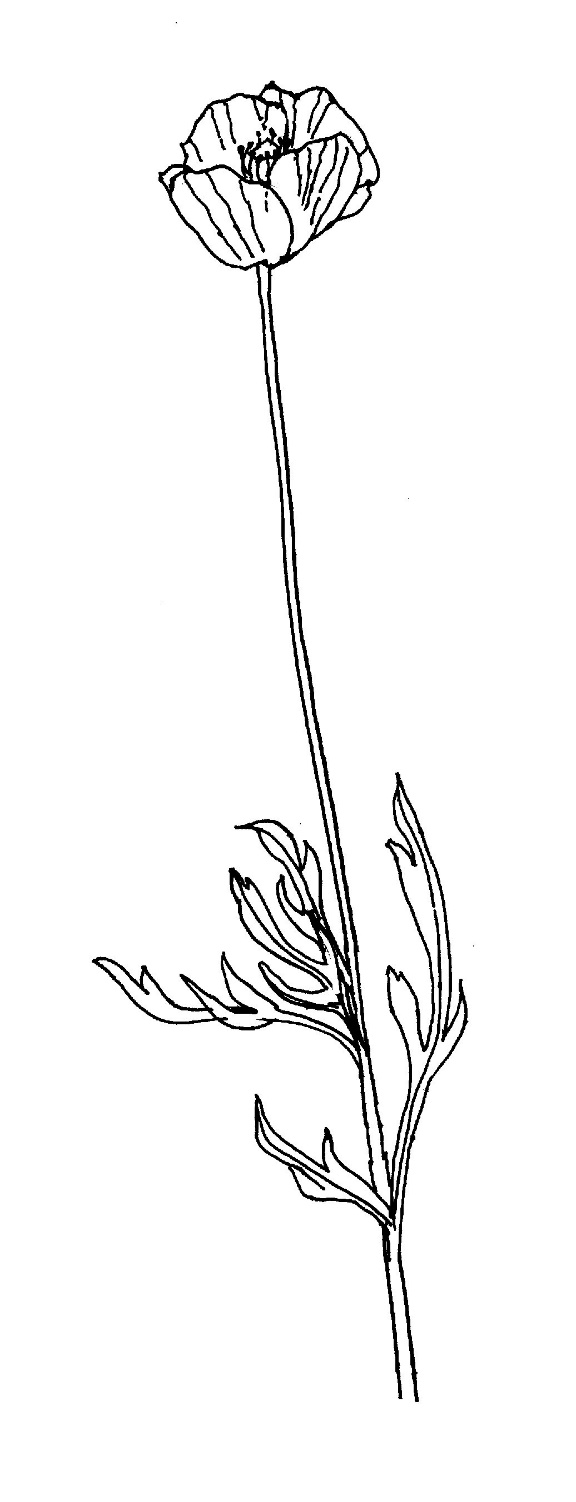 